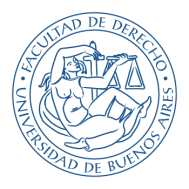 Universidad de Buenos AiresFacultad de DerechoDepartamento de PosgradoDOCTORADO:SOLICITUD DE ADMISIÓNNúmero de carpeta		foto imagen jpg o similar			Lugar y fecha:, ......... de .................................. de 2017Al Señor Director del Departamento de Posgrado,Doctor Leandro Vergara	Me dirijo a Usted para solicitar mi inscripción al Posgrado en Doctorado, de acuerdo con la reglamentación vigente –que declaro (junto con el Consejero propuesto) conocer en su totalidad -. Acompaño mis datos personales:APELLIDOS Y NOMBRES, (Tal como figuran en el DNI): ……………………………………………………………………………………………Lugar, provincia y país de nacimiento: ……………………………………………………………………………………………………………………Fecha de nacimiento ………………………………………	D.N.I. Nº ……………………………………… C.I. Nº ……………………………Domicilio actual:								CP:Teléfonos p/entrevista                                        E-mail:Título de grado  universitario que se acompaña, Universidad que lo expidió y fecha de expedición: …………………………………………………………………………………………………………………………………………………………………………Área elegida (según Resolución 3141/99 C. S., que he leído y entiendo) ………………………………………………………………….Tema genérico de investigación (si ya lo tiene): …………………………………………………………………………………………………………………………………………………………………………..Consejero de Estudios E-mail: ……………………………………………………………………………………………………………………………....................................................	............................................................Firma del/ de la Aspirante	Firma del Consejero de Estudios.Acompaña fotocopias:Del D. N. I.  (frente y dorso). Los DNI antiguos, tipo libreta no están vigentes.De la partida de nacimiento, certificada por Escribano o Autoridad Judicial.Certificado de conocimiento de idioma extranjero (los brasileños, presentar certificado de español)Dos fotocopias del diploma de grado certificadas por U.B.A. Ver www.legalizacionesturnos.rec.uba.ar Los títulos extranjeros de grado deberán contar con la legalización del Ministerio de RR. EE. del país de origen y –si están emitidos en otros idiomas- deberán ser traducidos al castellano por Traductor Público Nacional, con la firma certificada por el Colegio de Traductores. No está exigida la certificación de  títulos de Posgrado. La certificación incluye a los diplomas emitidos por la U.B.A.Ver http://www.uba.ar/academicos/contenidos.php?idm=117Fotocopias de cursos, programas o carreras de posgrado. (Fotocopias simples)Además adjunta:Curriculum Vitae propio en castellano y Certificado de idioma de institución reconocida.C. V. abreviado del Consejero de Estudios en castellano.Nota del Consejero de Estudios, con su aceptación para la eventual designación.Recibo/Firma del responsable AclaraciónNo se analizará documentación virtual – Por favor numere las hojas.